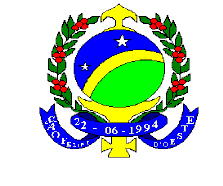 ESTADO DE RONDONIAPODER EXECUTIVOPREFEITURA MUNICIPAL DE SÃO FELIPE D’OESTELEI Nº 288/2007Fixa os subsídios do Prefeito, Vice Prefeito e Secretários Municipais do Município de São Felipe D’Oeste e dá outras providencias. Os vereadores que abaixo subscrevem, no uso de suas atribuições legais e em conformidade com o Inciso V, do art. 29 da Constituição Federal, apresenta o presente Projeto de Lei para que após a provação pelo Plenário da Câmara seja encaminhado para a sanção do Prefeito Municipal com o seguinte texto:Art. 1º - Ficam fixados os subsídios do Prefeito, Vice-Prefeito e Secretários Municipais de São Felipe D’Oeste-RO, nos valores constantes do anexo I, que passa a fazer parte integrante da presente Lei.Art. 2º - Esta Lei entrará em vigor na data da sua publicação, com efeitos financeiros retroativos a 01 de abril de 2007.Art. 3º - Revogam-se as disposições em contrário.ANEXO IGabinete do Prefeito Municipal de São Felipe D’Oeste, aos quatorze dias do mês de maio do ano de dois mil e sete.VOLMIR MATTPrefeito MunicipalCARGOSUBSÍDIOPREFEITOR$ 5.520,00VICE-PREFEITOR$ 3.000,00SECRETÁRIOS MUNICIPAIS  R$ 1.700,00